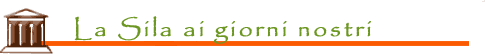 LA STORIA DELLA SILA 